St Albert’s Primary School Weekly Homework. Class: P5     Week beginning: 2.9.2019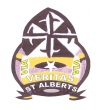 In the table below you will see you homework tasks for the week. Please try to do as many of these as possible. You can choose to do them on other nights as long as you get them done. Homework will be collected on Friday morning.DayLiteracyNumeracyNumeracyOtherMondayStart to plan and write your solo talk, which is to be on a topic of your choice.This might be your favourite band, your favourite author, a sport or hobby that you play.Use the planning sheet that you have been given to help you structure your solo talk well.We will start hearing solo talks in class next week (week beginning 9.2.2019). Countdown – Can you find this number?175Use these numbers to help you: 50, 6, 5, 7, 3, 6Fancy doing another one?936Use these numbers to help you:100, 4, 5, 1, 9, 9Countdown – Can you find this number?175Use these numbers to help you: 50, 6, 5, 7, 3, 6Fancy doing another one?936Use these numbers to help you:100, 4, 5, 1, 9, 9Please bring your PE kits in on Mondays and Wednesdays.TuesdayLog in to Bug Club to read the chapter or the book that you have been issued. Think carefully about the questions you have been asked about this text.Your Bug Club Login is on a sticker on your homework folder – please let your teacher know if you have trouble signing in.You can find out what our class has been learning this week by looking at our class blog. Here is the QR code for the class blog: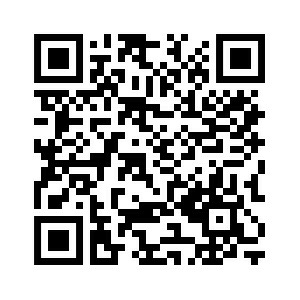 WednesdayStart to revise the 100 Spelling words you have been given. Although these may seem very easy, many people make mistakes with them so revise them carefully over the coming weeks. You will be assessed on the first 20 words in 2 weeks’ time.ThursdayRead for enjoyment for at lest 30 minutes over the course of this week. This can be a novel, comic book, a magazine, a newspaper or any other type of text that interests you. Talk to a member of your family about the book you are reading.Play some Maths games by logging on to topmarks.co.uk.Play some Maths games by logging on to topmarks.co.uk.